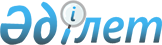 "Дүниежүзілік Банктің "Doing Business" рейтингінің индикаторларын мемлекеттік органдарға бекiтіп беру туралы" Қазақстан Республикасы Премьер-Министрінің 2010 жылғы 31 желтоқсандағы № 164-ө өкіміне өзгерістер мен толықтыру енгізу туралыҚазақстан Республикасы Премьер-Министрінің 2013 жылғы 2 тамыздағы № 126-ө өкімі

      «Дүниежүзілік Банктің «Doing Business» рейтингінің индикаторларын мемлекеттік органдарға бекiтіп беру туралы» Қазақстан Республикасы Премьер-Министрінің 2010 жылғы 31 желтоқсандағы № 164-ө өкіміне мынадай өзгерістер мен толықтыру енгізілсін:



      көрсетiлген өкiммен бекiтiлген Дүниежүзілік Банктің «Doing Business» рейтингінің индикаторларын мемлекеттік органдарға бекiтіліп беруде:



      реттік нөмiрi 4-жолдың 2-бағаны мынадай редакцияда жазылсын:



      «Төлем қабілетсіздігін шешу»;



      3-бағанда:



      реттік нөмiрi 3-жолдағы «ҚжТКШІА» деген аббревиатура «ӨДМ» деген аббревиатурамен ауыстырылсын;



      реттік нөмiрлерi 5, 6-жолдағы «ҚҚА» деген аббревиатура «ҰБ» деген аббревиатурамен ауыстырылсын;



      реттік нөмiрi 7-жолдағы «ЭДСМ» деген аббревиатура «ӨДМ» деген аббревиатурамен ауыстырылсын;



      4-бағанда:



      реттік нөмiрi 3-жол мынадай редакцияда жазылсын:



      «Қазақстан Республикасының Өңірлік даму вице-министрі»;



      реттік нөмiрлерi 5, 6-жолдар мынадай редакцияда жазылсын:



      «Қазақстан Республикасының Ұлттық Банкі төрағасының орынбасары»;



      реттік нөмiрi 7-жол мынадай редакцияда жазылсын:



      «Қазақстан Республикасының Экономика және бюджеттік жоспарлау вице-министрі»;



      ескертпеде: аббревиатуралардың толық жазылуында:



      «ЭДСМ – Қазақстан Республикасы Экономикалық даму және сауда министрлiгi» деген жол мынадай редакцияда жазылсын:



      «ЭБЖМ – Қазақстан Республикасы Экономика және бюджеттік жоспарлау министрлігі»;



      «ҚҚА – Қазақстан Республикасы Қаржы нарығы мен қаржы ұйымдарын реттеу және қадағалау агенттігі» деген жол мынадай редакцияда жазылсын:



      «ҰБ – Қазақстан Республикасы Ұлттық Банкi»;



      «ҚТКШІА – Қазақстан Республикасы Құрылыс және тұрғын үй-коммуналдық шаруашылық істері агенттігі» деген жол алынып тасталсын;



      мынадай мазмұндағы жолмен толықтырылсын:



      «ӨДМ – Қазақстан Республикасы Өңірлік даму министрлігі».

      Премьер-Министр                            С. Ахметов
					© 2012. Қазақстан Республикасы Әділет министрлігінің «Қазақстан Республикасының Заңнама және құқықтық ақпарат институты» ШЖҚ РМК
				